Особенности: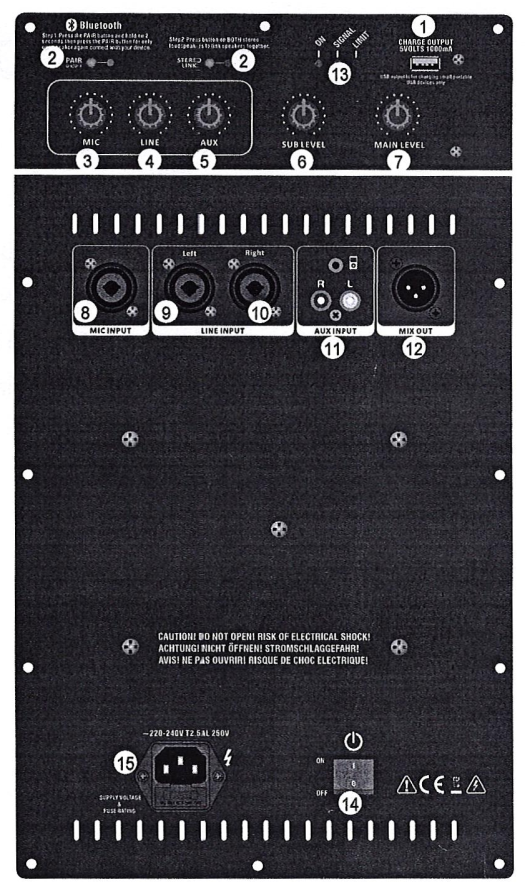  Разъем USB. Функция Bluetooth. Mic level: Регулятор сигнала разъема Mic. Line Level:  Регулятор выходной громкости разъема Line Level. Aux level: Регулятор сигнала разъема Aux. Sub level: Регулятор общей громкости сабвуфера. Main Level: Регулятор общей громкости устройства. Mic/Inst Input: Балансный разъем для разъема XLR и телефонного разъема 1/4" Jack. Через этот разъем можно подключить микрофон, микшерный пульт , а также электронные инструменты. Line Input left: Разъем левого линейного выхода. Используйте разъем  XLR и 1/4" Jack для балансного и небалансного подключения.Line Input right: Разъем правого линейного выхода. Используйте разъем  XLR и 1/4" Jack для балансного и небалансного подключения.Aux Input: Используйте входной композитный (RCA) разъем и разъем TRS 3,5мм для балансного и небалансного подключения.Mix out: Используйте разъем XLR для балансного и небалансного подключения.ИНДИКАТОРЫON: Этот индикатор загорается, когда система правильно подключена и включена.SIGNAL: Этот индикатор загорается как только появляется сигнал на входном разъеме. LIMIT: Этот индикатор загорается, когда устройство работает в режиме ограничения диапазона. Если индикатор загорается на короткий промежуток времени, это не критично.В целях безопасности системы встроенный ограничитель уменьшает повышенный уровень сигнала. Если же эта лампочка горит постоянно или в течение продолжительного времени, снизьте уровень громкости. Невыполнение этого действия может привести к искажению звука и нанести вред системе.Разъем ввода электропитания: используйте шнур электропитания.Выключатель питанияПредупреждение: Перед каждым включением устройства удостоверьтесь, что оно отключено и все регуляторы выключены (повернуты до конца против часовой стрелки).Подключение:Подключите Ваше устройство (микшерный пульт, микрофон, предварительный усилитель и др.) прямо к разъему INPUT на задней стенке акустической системы. Этот разъем предназначен для балансного подключения микшеров, предварительных усилителей, CD-плееров, магнитофонов и др., также можно подключить электродинамический микрофон через разъем MIC.Устройство также имеет выход XLR, он обозначен как LINE OUT. Он позволяет подключить несколько акустических систем TUBE 8 к выходам Вашего устройства. Просто вставьте кабель XLR из разъема Line Out одного устройства во входной разъем другого устройства и так далее, таким образом можно создать соединение в последовательно-приоритетную цепочку.Включите устройство, которое Вы хотите подсоединить. (Удостоверьтесь, что уровень громкости выставлен на минимум) Включите TUBE 8. Затем отрегулируйте громкость на Вашем устройстве и на TUBE 8.Инструкции по подключению Bluetooth:Нажмите и удерживайте кнопку Pair в течение 3-х секунд пока не услышите звуковой сигнал и пока не загорится синий световой индикатор.Пока синий световой индикатор горит, нажмите быстрым касанием один раз кнопку Pair и соедините с Вашим устройством.Подсоедините Ваше устройство, чтобы завершить подсоединение к TUBE 8.Использование функции Bluetooth:Кнопка PAIR выполняет две функции: соединения и включения/выключения. Нажмите ее и удерживайте в течение 3-х секунд для включения Bluetooth.Нажмите и отпустите кнопку PAIR только на одной акустической системе,  TUBE 8 будет левым стереоканалом.Подсоедините TUBE 8 к своему устройству.Нажмите и отпустите кнопку STEREO LINK на каждой акустической системе, при этом обе системы должны быть TUBE 8, а другая TUBE 8 будет правым стереоканалом.Нажмите и удерживайте кнопку STEREO LINK в течении 3-х секунд, чтобы выйти из режима подключения.ПРИМЕЧАНИЕ: Осуществляйте выход из режима подключения только после удачного подключения.Световой индикатор мигает во время соединения. Световой индикатор горит, когда устройства соединены.Чтобы сбросить соединение, нажмите и удерживайте любую кнопку в течение 2-х секунд.ПРИМЕЧАНИЕ: Для первичного соединения может потребоваться 1 минута.